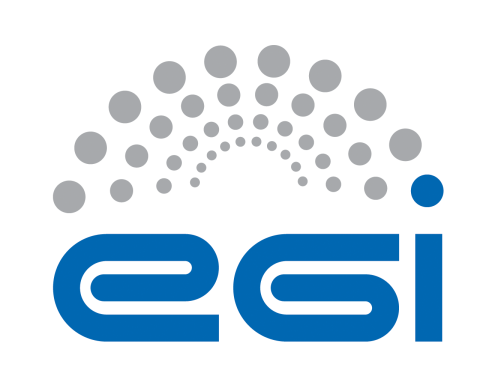 EGI-EngageCross Border Procurement of e-infrastructure service: Opportunities, Barriers, Use cases, Best PracticesAbstractThis report presents the results of the cross-border procurement of e-Infrastructure services study within the EGI-Engage project.  Barriers that inhibit procurement are defined and a set of case studies are examined to identify best practices that can overcome such procurement barriers. Analysis of the barriers, case studies and best practices led to a series of opportunities being proposed for the future planning of EGI and the Open Science Commons.COPYRIGHT NOTICE 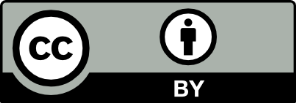 This work by Parties of the EGI-Engage Consortium is licensed under a Creative Commons Attribution 4.0 International License (http://creativecommons.org/licenses/by/4.0/). The EGI-Engage project is co-funded by the European Union Horizon 2020 programme under grant number 654142.DELIVERY SLIPDOCUMENT LOGTERMINOLOGYA complete project glossary is provided at the following page: http://www.egi.eu/about/glossary/     Executive SummaryEGI operates within a publicly funded research and academic environment providing services free at point of delivery with resources bought from grants dedicated to certain groups or disciplines either by direct allocation or by peer review. With the advent of cloud computing, business models and user expectations are shifting towards on-demand and pay-for-use service provision increasing flexibility and agility. This new paradigm provides motivation for EGI to explore new service definitions by enabling the possibility to provide ICT services that can be paid for the use, along with the more traditional procurement of resources to be managed and offered for free to the owners. The vision of EGI is to establish a market of service providers and consumers using a pay-for-use business model with supporting tools for accounting and billing, where services are delivered under a contractual framework and according to measured SLAs. EGI-Engage has analysed opportunities and barriers for cross-border procurement of e-Infrastructure services from RIs and large research collaborations. The output of this study will be of importance to funding agencies and policy makers to define the role of e-Infrastructures for the ERA, to ensure persistency of services and shape the landscape of future partnerships.A series of barriers to procurement of e-Infrastructure services have been identified that directly impact the public research sector and the ERIC legal structure that is used to coordinate many Research Infrastructures. Case studies of existing procurement actions are documented and a number of best practices are derived that can help overcome the barriers that inhibit procurement.The analysis of the identified barriers, best practices and use-cases led to an examination of a set of potential opportunities for cross-border procurement. Key questions in all of the procurement opportunities are ‘who pays?’ and what risks are the participating parties ready to accept. The opportunities offer more added value as the procurement commitment and acceptance of higher levels of liability become more clearly identified. The potential role of EGI in the opportunities is highlighted and a number of recommendations are made in order to prepare a cross-border procurement scheme with the European Commission that can be used to establish an Open Science Commons.IntroductionWith e-Infrastructures evolving towards service-oriented provision with on-demand allocation and pay-for-use capabilities, there is an opportunity for analysing and revising the procurement process for e-Infrastructure services. Currently publicly funded resource providers and their users lack the knowledge and mechanisms to collectively bid within a public procurement process. EGI operates within a publicly funded research and academic environment providing services free at point of delivery with resources bought from grants dedicated to certain groups or disciplines either by direct allocation or by peer review. With the advent of cloud computing, business models and user expectations are shifting towards on-demand and pay-for-use service provision increasing flexibility and agility. This new paradigm provides motivation for EGI to explore new service definitions by enabling the possibility to provide ICT services that can be paid for the use, along with the more traditional procurement of resources to be managed and offered for free to the owners. The vision of EGI is to establish a market of service providers and consumers using a pay-for-use business model with supporting tools for accounting and billing, where services are delivered under a contractual framework and according to measured SLAs. EGI-Engage has analysed opportunities and barriers for cross-border procurement of e-Infrastructure services from RIs and large research collaborations. The output of this study will be of importance to funding agencies and policy makers to define the role of e-Infrastructures for the ERA, to ensure persistency of services and shape the landscape of future partnerships.Cross-border procurement of e-Infrastructure services is an activity of the EGI-Engage project (NA2) involving the partners CERN, BBMRI-ERIC, CSIC (LifeWatch), RBI (DARIAH), INGV (EPOS) and EGI.eu (representing EGI and liaising with the NGIs).The work of this task is closely related to two other tasks:‘EGI Marketplace’ led by SWING (NA2.2.7) that has analysed the requirements for the EGI marketplace, produced a design and implemented prototypes that were demonstrated in September-October 2016.The work on the ‘Pay-for-use Implementation’ led by EGI.eu (NA2.2.6) that was reported in the ‘EGI Sustainability and Business Development Plan’ document D2.9 in February 2016.The progress of the activity has been reviewed during sessions at events organised by the EGI-Engage project, namely: EGI conference in Lisbon, May 2015EGI community forum in Bari, November 2015EGI Conference in Amsterdam, April 2016Digital Infrastructures for Research 2016 in Krakow, September 2016The rest of this document is structured as follows: barriers to procurement are listed in section 3; best practices for cross-border procurement are outlined in section 4; section 5 highlights important use-cases and section 6 presents a series of opportunities available to EGI and the document concludes with a summary in section 7.BarriersThe PICSE project identified and documented a series of barriers to procurement by publicly funded research organisations that inhibit the wider adoption of cloud services.The primary category encompasses legal jurisdiction impediments, which Eurostat highlighted as one of the main barriers to the procurement of cloud services. Indeed, services are often hosted in one country and consumed in another, hence cloud consumers’ uncertainty about data location and the applicable laws in case of dispute or in relation to compliance. Prerequisites such as expertise and knowledge of both contractual and operational aspects also impede the purchase of cloud computing services. The barriers posed by the procurement process vary depending on the type of process used. Restricted procurement processes suffer from a lack of competition and higher costs while open procurement processes are time consuming, require detailed specifications to be ready at the start of the procurement process and therefore lead to higher tendering and evaluation costs.Cloud marketplaces and brokerage services are seen as aiding the procurement process but suffering from under-investment and thus are not sufficiently mature. In addition, the nature of cloud services and the pay-per-use method can complicate budget planning for research organisations. Therefore, framework procurement agreements are perceived as a good approach for the procurement of cloud services; along with PCP (Pre-Commercial Procurement), PPI (Public Procurement of Innovative solutions), and JPA (Joint Procurement Actions), which could potentially fulfil the needs of the research community.Based on the information gathered as part of the cross-border procurement task in EGI-Engage, the following potential barriers to procurement involving Research Infrastructures and public funded e-infrastructures as service providers have been highlighted:Some publicly funded resource providers have restrictions which can limit their ability to sell their services. This may impact the focus (e.g. for research/innovation rather than commercial use) and geographical scope (i.e. may be limited to customers from the host member state) of their potential market and sale price (i.e. cost recuperation or for-profit). The majority of publicly funded resource providers are more interested in actively participating in the research and development of innovative services than selling commodity computing services. The role of a service broker adds value by simplifying the procurement process, offering economies of scale and de-fragmenting the market, but raises a number of questions about associated costs, governance, liability and risk for the brokering organisation.ERICs, as coordinating bodies for RIs, frequently rely on in-kind contributions for ICT services to be provided by member states. The IT services to be acquired and operated by the central ERICs are limited with the majority of services and resources distributed in the member states. The ERIC legal structure includes provisions for public procurement procedures and exemption from VAT and excise duty. ERICs are relatively young organisations and many are still in the process of determining the role that they could potentially fulfil in procurement of IT services to support research activities across their member states. If ERICs were to perform cross border procurement it would need to be negotiated with their member states to avoid the perception of double funding (i.e. member states paying for the installed capacity in their countries and then also paying for the procurement via the ERIC). Attention must be paid to the potential impact of cross-border joint procurement via instruments such as Public Procurement of Innovative solutions (PPI) and Pre-Commercial Procurement (PCP) on the use of the other funding streams such as European Structural and Investment Funds (ESIF). ESIF funding is allocated by member states in agreement with the EC for projects in thematic areas including Research and Development, innovation and ICT. Cumulative funding between H2020 and ESIF for a single action is possible but excludes the beneficiary from using EC funds to cover their required contributions (i.e. cannot use ESIF to cover co-fund share of H2020 project).Best PracticesThe PICSE project produced a call for action which includes a number of recommendations for public research organisations, cloud service providers and policy makers intended to remove barriers to cloud service procurement that are based on a set of 13 use-cases from which best practises have been derived.Through discussions with RIs during the procurement sessions at EGI events, the following PICSE recommendations were considered as directly relevant for the cross—border procurement activity in the EGI-Engage project.Extract of recommendations for public research organisations:1. Build internal competences on cloud procurement and share requirements & best practices2. Adopt cloud-specific standards and identify these in procurements3. Validate and use standard templates for tenders with standard contract templates and SLAs6. Review internal procurement policies and make tenders SME-friendly7. Encourage innovation and competition9. Engage the industry and manage relationships with multiple suppliers10. Adopt standards to improve the quality, security and sustainability of products and services14. Implement pay-per-use procedures17. Experiment in the cloud through free trials and small pilotsExtract of recommendations for cloud service providers (public and private sector):4. Invest in the end-user facing services and in training next generation of researchers11. Engage with demand side to understand the needs of the market.12. Create a working economy between suppliers rather than always competing15. Establish transparent cloud pricing within clear and publicly available service descriptions18. Offer free, standalone tests of servicesThe role of ERICs in the procurement processRepresentatives from the EGI-Engage competence centres supporting the Research Infrastructures (RIs) engaged in this activity, namely BBRMI, DARIAH, EPOS and LifeWatch, have studied their computing models and approach to the provisioning of resources. The RIs have existing services and datasets distributed across their member states which need to be integrated into their computing models. They already have or are in the process of establishing a European Research Infrastructure Consortium (ERIC) as a coordinating body. The IT services to be acquired and operated by the central ERICs are limited with the majority of services and resources distributed in the member states. The provisioning of the distributed services is typically the responsibility of the member states though it is recognised that there may be some advantages in the ERIC coordinating the joint provisioning of services, including IT services. The ERIC legal structure includes provisions for public procurement procedures and exemption from VAT and excise duty:“Being considered as an international organisation within the meaning of the directive on public procurement (Directive 2004/18/EC and Directive 2014/24/EC), an ERIC may adopt its own procurement rules based on transparency, non-discrimination and competition.An ERIC must be recognised by the host Member State as an international body within the meaning of directive 2006/112/EC on VAT and as an international organisation within the meaning of Directive 2008/118/EC on excise duty.. . .Exemptions may apply to goods or services acquired by the ERIC for the official use of the ERIC. Definition of the scope, limits and conditions of the exemption may be part of the statutes or contained in a separate agreement among the members or with the host State.”
If ERICs were to perform cross border joint procurement it would need to be negotiated with the member states to avoid the risk of double funding of contributions. The procurement mechanisms used by the member states may already include Public Procurement of Innovative solutions (PPI) and Pre-Commercial Procurement (PCP) as well as EU Structural funds and so attention must be paid to the potential impact of cross-border joint procurement on such mechanisms.The combination of different funding streams, such as structural funds, have been investigated via a dedicated workshop organised by the ELIXIR-Excelerate project in Brno in October 2015. Structural funds can be used to develop smart specialisation, including ICT, in the member states, with the majority of the funding being focussed on developing regions. The ESFRI Research Infrastructures are making use of structural funds. The Extreme-Light-Infrastructure (ELI) installations in Czech Republic, Hungary and Romania are being funded by means of structural funds as an example of how the instruments of the EU’s regional policy can be used to serve both the objective of economic cohesion and the development of the European Research Area.Some ESFRI research Infrastructures are also making use of PCP/PPI financial instruments. For example, CERN, as coordinator of the High Luminosity LHC (HL-LHC), is leading the QUACO PCP project to develop innovative superconducting magnets.EGI pay for use pilotThe work performed on the EGI pay-for-use pilot is directly relevant to the cross-border joint procurement activity and has highlighted some potential barriers to procurement. There are more than 350 resource providers involved in EGI and of those about 30 publish pricing information for their services via the GOCDB. The EGI accounting portal has also been extended to take into account pricing information. Of the 30 resources providers publishing pricing information, approximately 10 are willing to consider selling their services to customers.  The e-GRANT portal provides access to the catalogue of services and a means for matching supply to demand with support for negotiation. Resource providers have control over which proportion of their services are made available for sale via the portal.There are restrictions on resource providers that may affect their ability to publish pricing information and sell their services. For example, some resource providers may only be allowed to sell their services in the publicly funded research and education sector to avoid competing with commercial service providers. Similarly, other resource providers may sell their services abroad but not within their own national borders since they have been funded to provide such services to their nationals.EGI.eu is working to develop appropriate contracts for the sale of services and associated Service Level Agreements and a billing process.  There is a potential role for EGI.eu as a central broker in this model though a number of legal aspects have to be addressed, including taxation and liability, which have been studied by EGI.eu with the help of an external consultant.This brokerage model does not only apply to computer services and may include consultancy, software development and training etc. The ability to determine the cost of consumed services, even if there is no financial transaction involved, can be a useful service to the RIs in order to help them estimate their IT budgets for the future.Use-CasesThis section describes a number of cloud services procurement case studies in the public research sector that are particularly relevant for the cross-border procurement study of EGI.PICSE use-casesThis PICSE H2020 project collected and published a set of thirteen case studies documenting how public sector organisations worldwide have either carried out a process to procure cloud services, or are considering doing so. The experiences vary in term of success and offer insights into how the procurement of cloud services is impacting their current processes. Nine case studies describe the experience of public sector organisations. Three case studies are described below and have been revised to take into account the latest information available at the time of writing. Helix Nebula Science Cloud Pre-Commercial ProcurementThe Helix Nebula – the Science Cloud (HNSciCloud) is a €5.3 million Pre-Commercial Procurement (PCP) tender for the establishment of a European hybrid cloud platform to support the deployment of high-performance computing and big-data capabilities for scientific research.It covers the procurement of R&D services for the design, prototype development and pilot use of innovative cloud services. The tender is operated as a competitive development with contracts in each phase (design, prototype, pilot) being awarded to multiple contractors using Most Economically Advantageous Tender (MEAT) criterion.The R&D services will be integrated with resources in data centres operated by the buyers group (CERN, CNRS, DESY, EMBL-EBI, ESRF, IFAE, INFN, KIT, STFC, SURFSara) and with European-scale publicly funded e-Infrastructures (GEANT network and EGI Fed Cloud) using open source solutions to build a hybrid platform on which a competitive marketplace of European cloud players can develop their own services for a wider range of users, beyond research and science.  The group of procurers have committed their own procurement funds, manpower for testing and evaluation of the resulting services, use-cases with applications & data as well as their in-house IT resources in order to develop the platform.The resulting common platform will be evaluated by end-users and exploited as the incubator for new businesses and scientific activities engaging a growing number of buyers, suppliers, and users.  The innovative cloud services provided through the platform are being designed and implemented to address a set of challenges that require a combination of services at the Infrastructure as a Service (IaaS) level:Compute and Storage – support a range of virtual machines and container configurations working with datasets in the petabyte range;Network Connectivity and Federated Identity Management – provide high-end network capacity for the whole platform with common identity and access management;Service Payment Models - explore a range of purchasing options to determine the most appropriate ones for the scientific application workloads that will be deployed.The procured cloud services will be integrated with the procurers’ in-house resources and publicly funded e-Infrastructures to provide a hybrid platform for end-users from a wide range of scientific fields including high energy physics, life sciences, astronomy, neutron/photon sciences and the long tail of science. The set of 17 use-cases that will be supported by the procurement include those directly connected to 7 Research Infrastructures that appear in the ESFRI 2016 roadmap, namely:Euro-BioImaging: European Research Infrastructure for Imaging Technologies in Biological and Biomedical SciencesCTA: Cherenkov Telescope ArrayBBMRI: Biobanking and BioMolecular resources Research InfrastructureELIXIR: A distributed infrastructure for life-science informationESRF Upgrades: Extremely Brilliant SourceEuropean-XFEL: European X-Ray Free-Electron Laser FacilityHL-LHC: High-Luminosity Large Hadron ColliderThe tender evaluation process has completed and the award decision for the design phase has been made. The tender documents were downloaded more than 220 times and 10 bids were submitted engaging approximately 30 international companies, SMEs and public research organisations from 13 countries submitted bids. Four consortia have been awarded contracts:T-Systems, Huawei, Cyfronet, DiviaIBM RHEA Group, T-Systems, exoscale, SixSqINDRA Systems, HP, Advania, SixSqA number of lessons have been learned about the H2020 Pre-Commercial Procurement funding model for the development of innovative cloud services intended to support the scientific programmes of Europe’s research communities and are listed below.The lead procurer model proved appropriate for HNSciCloud. Having the lead procurer identified and agreed when preparing the project proposal meant the project was able to progress quickly through the preparation phase. The ability to include additional procurers in the buyers group after the Grant Agreement was signed provided helpful flexibility to the PCP. A procurer was added after the project started and before the requirements gathering was completed but it did require some adjustments to the procurement budget amongst members of the buyers group which resulted in an amendment to the grant agreement. This was possible because CERN took the role of lead procurer and ‘anchor tenant’ with sufficient financial commitment and flexibility to accommodate such changes.In preparation for the use of the procured services, the consortium and contractors are actively investigating Service Level Agreements. Details of the Service Level Agreement (SLA) proposed by the Tenderers were part of the award criteria for the design phase of the tender. The tender called for an equitable and mature SLA framework and highlighted the SLA template produced by the SLALOM EC project as an example. The HNSciCloud will pursue the convergence on suitable SLAs and build on the Common Reference Model and questionnaires produced by the SLA-Ready EC project with analysis coming from the CloudWatch EC project to identify high priority aspects for the use-cases to be deployed. The HNSciCloud tender preparation provided an opportunity to take a critical look at the emergent cloud standards and identify those that were sufficiently mature and relevant to be used as a means of evaluating commercial service propositions. Of the standards available, the following were identified by the group of procurers as being relevant for this tender: The ISO/IEC 19086 standard for Service Level Agreements The ISO/IEC 27000 series of standards, notably ISO/IEC 27017 and ISO/IEC 27018, for information security of the resulting services The IEEE 1016-2009 system design document (SDD standard) for documenting the design of the hybrid cloud architecture It is likely that further standards will be identified and referenced during the subsequent phases of the PCP. An initial analysis at this stage of the project suggests that: The majority of bids were submitted by companies from European Member States. SMEs were attracted by the tender and have participated in the bidding consortia. Public sector organisations, such as universities, were attracted by the tender and have participated in the bidding consortia. A significant number of FP7 and H2020 projects were cited in the bids as sources of innovation contributing to the proposed solutions. If the suitability of these contributions is proven during the subsequent phases, it confirms that PCP offers a potential exploitation path for the results of EC funded projects. Open source software is widely recognised by service developers as an acceptable basis for developing innovative cloud services. Open source licenses are generally accepted as a means of distributing the results when accompanied by suitable business models. There is a willingness to develop standards-based solutions. This includes evolving existing products so that they can be delivered according to equitable service level agreements and to adhere to certification schemes for service providers. HNSciCloud has demonstrated the PCP instrument can be used to incite public and commercial service providers to co-design innovative services with research organisations that satisfy the pressing needs of Europe’s research communities. GÉANT tender for Infrastructure as a Service solutionsGÉANT and its NRENs have conducted a Pan-European tender to allow Research and Education institutions to consume cloud services. The tender for 36 countries aimed to ensure that:Suppliers offer an IaaS feature set which matches the needs of the European research and education community; Data is handled safely and suppliers meet European and national regulations;The community can aggregate demand and costs are affordable and predictable;Services can be acquired and used  through the institutions’ purchasing and management structures; Services are connected to the GÉANT and NRENs networks and are ​compatible with the community's Identity Management capabilities.This demand aggregation in GÉANT, across the 36 participating NRENs, creates a substantial single digital market where procurement will be channelled through the framework agreements over the next four years. There was a strong interest in the tender from suppliers and the following providers have qualified and will become part of the GÉANT Cloud Catalogue IaaS portfolio during 2017:Amazon, through resellers: Arcus, Comparex and Telecom ItaliaCloudsigmaDimension DataInterouteitSoftKPNLattelecomMicrosoft, through resellers: Atea, Cacttus, Comparex, Dom-Daniel, Infosoft, Micromail, Nextsense, Novabase, SoftwareOne, Span and YmensNTT EuropeT-SystemsTelecom ItaliaVancisGÉANT applied the EC Procurement Directive (2014/24/EU) which enables cross-border procurements through a Centralised Purchasing Body. This EC Directive ensures institutions can easily consume the IaaS solutions from the GÉANT IaaS cloud catalogue, via either a direct award or a mini-competition. Through the GÉANT cloud catalogue, the suppliers provide purchasing models which match with the financial structures and funding models in Research and Education: acquiring services with a purchase order, post-paid billing and accommodating capital expenditure through upfront commitments.The tender also ensures suppliers recognise the collective expenditure of all institutions, and present all customers with the same discount levels, based on the aggregated spending of the total Research and Education population.The Commons Credit ModelThe contents of this section is based on a USA National Institute of Health (NIH) blog entry by George Komatsoulis.The NIH Commons is a shared virtual space that exploits new computing models to be scalable, cost effective and simplifies sharing with the objective of making the digital artifacts of biomedical research FAIR: Findable, Accessible, Interoperable, and Reusable. Over the last two years, the NIH has been working to implement the Commons through the Big Data to Knowledge (BD2K) program and other activities with many of biomedical informatics professionals. The Commons Credits Model is one element of these activities and is focused on creating a part of the infrastructure of the Commons by simplifying access to one of the key technologies that underpin the Commons, cloud computing.The Commons Credits Model provides researchers access to cloud computing technologies by creating a competitive marketplace for biomedically useful information technology services. The premise of the Credits Model is quite straightforward: investigators apply for and receive dollar denominated vouchers (“commons credits”) that can be used to purchase cloud computing resources from vendors that have met NIH standards for participation in the Commons (“conformant providers”). Distributing these credits to investigators, rather than directly to vendors, aligns market forces for maximum efficiency:investigators are incentivized to use the vendor that provides the best value for their particular research need;vendors are incentivized to compete for investigator’s business by providing the best possible services at the lowest possible cost.Further, since vendors can provide Infrastructure as a Service (IaaS), Platform as a Service (PaaS), and/or Software as a Service (SaaS), it is hoped these capabilities can be useful to a broad range of researchers with different levels of sophistication in the area of cloud computing (or computing in general).The 3 year pilot of the Commons Credits Model has completed its first year and arranged the preliminary steps needed to open the credit program. This includes working with potential providers and investigators to define a set of conformance requirements and a process for vetting provider conformance, setting up a portal to enable investigators to apply for credits, defining the triage and evaluation criteria for making credit distribution decisions, and working through the financial mechanism to award credits.So far, two fully conformant vendors (DLT, a reseller of Amazon Web Services, and IBM) have fully executed the participation agreement that enables them to accept credits. Another 10 applications, of which 5 have been certified as compliant with NIH requirements, are still negotiating various aspects of the participation agreement required to accept credits. In addition, the first batch of credits has been issued to a test group of Commons investigators who are providing feedback on the portal and processes as well as uncovering potential problems with the distribution and use of credits. Subsequently, the program will be opened to all NIH investigators.OpportunitiesThere are a number of potential opportunities to be examined for cross-border procurement in the context of EGI’s future planning. The opportunities are presented below as a series of steps where each step builds on the results of the previously presented opportunities.Negotiated framework for the procurement of servicesThe selection of services and the validation of their conformance with legal, business and technical requirements against the specific needs of the R&E community across European member states is a time consuming and labour intensive activity. User communities and Research Infrastructures could rapidly procure services if the selection and validation steps had already been performed. The GEANT IaaS tender offers framework agreements negotiated with the service providers and has a number of models where the role of the NRENs is remunerated as part of the procurement cost. In a similar manner but with remuneration solely for the supplier, the HNSciCloud PCP is allowing an extended set of procurers, known as the Adopter Group, to profit from a legal framework negotiated with its contractors in order to have access to the innovative services during the pilot phase.The advantages that such negotiated frameworks offer when compared to performing service procurements independently, include: Rapid access to services that have been selected and tested by other members of the R&E communityMake use of the legal framework and access conditions established by experienced public procurers for the R&E communityAvoid having to invest time and effort to prepare and manage their own tender.This basic cross-border procurement opportunity represents a minimal financial risk for the parties organising the activity because the resulting contracts can be established directly between the service provider and procurer.  The advantages for the suppliers include a simplified means of access to the R&E market but the lack of a procurement commitment means that the volume discounts they offer are limited and may discourage them from making investments to satisfy additional needs of R&E users.  Catalogue of servicesA logical extension of negotiated procurement frameworks is to organise the services into a catalogue through which they can be more easily procured. GEANT operates such a catalogue of cloud services that have passed a paper evaluation and for which contracts have been signed with the providers. This opportunity requires additional effort to manage and operate the service catalogue and it should be noted that that the signature of the agreements entering the catalogue can be very time consuming. HNSciCloud is taking a further step by performing tests on the selected services to verify they are fit for purpose before exposing them to end-users. An alternative approach that involves a lower level of risk for the organising party is used by the Net+ community in the USA where users who are willing to act as early adopters and perform tests themselves are identified and they subsequently share the results of their evaluations with the community. As with the negotiated framework for procurement opportunity described above, the contracts are established directly between the supplier and procurer. Joint ProcurementGoing beyond negotiated frameworks and a service catalogue, the next opportunity it to engage in joint procurement. In joint procurement, a group of procurers agree to collectively procure the same set of services. Joint procurement can lead to efficiency and cost savings since the effort of performing the tender and negotiating the contracts is shared across the procurement group. It can also increase the procurers’ purchasing power and lead to better collaboration, such as the sharing of knowledge and best practice. The experience of joint procurement in HNSciCloud has been positive and there are a number of important lessons learned that should be taken into account:Firm financial commitments by the procurers at the start of the activity are necessary to ensure that all parties are engagedJoint procurement is most effective when procurers can identify common needsThe decision making process must be well defined in order to converge in a timely manner on commonly agreed requirements and prioritiesThere are different approaches to joint procurement: one of the procurers can be nominated as the lead procurer or the procurers can decide to establish a new legal entity which becomes the common procuring entity. The experience of HNSciCloud (and Cloud for Europe) is that the lead procurer approach is the most effective but the lead procurer must be carefully chosen to ensure they are committed and have the necessary skills and financial strength to carry the activity through to completion.The GEANT IaaS tender identified 3 possible service delivery approaches for NRENs: either as a referrer (institutions buy directly from the provider), a reseller (the NREN is involved in some/all of the contracting and billing) or an underwriter (the NREN purchases from providers and distributes to its community). The underwriter service delivery approach is similar to that of a national lead procurer in joint procurement.In the context of EGI, a joint procurement of e-infrastructure services on behalf of its participants could be envisaged but the choice of lead procurer would need to be carefully considered. EGI.eu has a central role but lacks procurement experience and a multi-year financial commitment necessary to ensure successful completion of an undertaking that typically spans 3 years. An alternative would be for each NGI to take an underwriter role (as described in the GEANT service delivery model) on a voluntary basis which would allow a group of engaged NGIs to act as a procurement group that could then be coordinated by EGI.eu. Service Credit SchemeA fundamental question in all of the procurement opportunities presented is ‘who pays?’ The listed opportunities provide increasing added value as the procurement commitment becomes more clearly identified. A service credit scheme, such as the one being piloted by NIH, becomes possible if there is a significant multi-year procurement commitment at a European level. DG CNECT has presented draft plans for a procurement activity in its future 2018-2020 work programme by which e-infrastructures would procure commercial services using H2020 grant funds on behalf of scientific users in the context of the European Open Science Cloud (see figure below).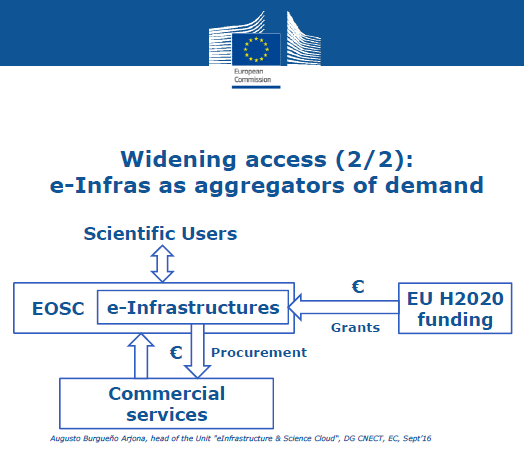 A service credit scheme could be a means of implementing such a procurement activity and establishing an Open Science Commons. It would build on the steps outlined in the series of opportunities described above and lessons learned from the NIH Cloud Credit Commons, GEANT IaaS tender and the HNSciCloud Pre-Commercial Procurement. The early users could be engaged via an open call through which ESFRI Research Infrastructures and their associated user communities can apply for support to have their applications deployed in a hybrid environment that brings together their own RI resources, publicly funded e-Infrastructures and the commercial service providers. The support would include consultancy and expertise in the deployment of their applications. The EGI Pay-for-Use pilot, service catalogue and e-GRANT portal (see 4.2 above) offers a candidate implementation mechanism. Registered users of the e-GRANT portal could apply for grants corresponding to service credits which they can then use to pay for any services in the service catalogue on a pay-per-use basis.Such a scheme could be implemented on a 3 year time scale:Year 1: preparation of the platform, open call for users and signature of contract agreements with conformant service providers
The services declared as conformant via the GEANT IaaS tender and the HNSciCloud PCP pilot phase could be used as an initial set of commercial services. This would have the advantage of not having to perform a dedicated tender and can be justified because both the GEANT and HNSciCloud tenders were based on an open competition according to European Union public procurement rules.Year 2: operation of a small-scale prototype with a limited number of early users selected via the open call, collection of feedback, assessment and implementation of improvements for a pilot service.Year 3: operation of pilot service with an expanded set of users, collection of feedback, assessment and development of a roadmap for a full-scale production service.The recently funded H2020 project eInfraCentral which intends to implement a cross e-Infrastructure service catalogue could potentially provide a more inclusive service catalogue if it also includes commercial service providers.An important element of such a procurement activity would be the market analysis. The e-needs gathered by e-IRG as part of the ESFRI 2016 Roadmap procedure can potentially be used as a starting point. The information collected from RIs will be very valuable and hence the process should progressively collect more detailed information, including quantification of resources, especially from those RIs entering an operational phase and hence have more pressing and well-defined needs. EGI should work with the recently funded e-IRGSP5 support project to use the ESFRI e-needs information gathering process as a means of determining the scale and variety of e-infrastructures services that the RIs will need over the next 5 years. SummaryThe cross-border procurement activity of EGI-Engage has worked with BBMRI, DARIAH, EPOS and LifeWatch to identify a number of barriers to procurement of e-Infrastructure services for ESFRI Research Infrastructures, as well as best practices and use-cases.Starting from the procurement barriers identified by the PICSE project, further analysis by the EGI stakeholders indicated that legal jurisdiction impediments as well as restrictions on publicly funded resources providers to sell their services limit the scope of cross-border procurement between public research organisations. In terms of procuring from commercial service providers, attention must be paid to combining funds from different funding instruments in each member state. While the ERIC legal structure includes provisions for public procurement procedures and exemption from VAT and excise duty, the IT services they are to acquire are limited with the majority of services and resources distributed in the member states and provided ‘in-kind’. The role of a service broker adds value by simplifying the procurement process, offering economies of scale and de-fragmenting the market, but raises a number of questions about associated costs, governance, liability and risk for the brokering organisation.The PICSE project also identified a number of best practices documented in the form of recommendations and a subset of these are considered as directly relevant and should be taken into account in any planned cross—border procurement activity.Three use-cases were highlighted as examples of on-going procurements with the research and education community: two cross-border examples in Europe and one for an innovative commons credit model in the USA. All three examples focus on the procurement of commercial cloud services.   The analysis of the identified barriers, best practices and use-cases led us to examine a set of potential opportunities for cross-border procurement. Key questions in all of the procurement opportunities are ‘who pays?’ and what risks are the participating parties ready to accept. The opportunities offer more added value as the procurement commitment and acceptance of higher levels of liability become more clearly identified. The potential role of EGI in the opportunities has been highlighted and a number of recommendations are made in order to prepare a cross-border procurement scheme that can be used to establish an Open Science Commons. Date20 December 2016Activity[NA2]Lead Partner[CERN]Document StatusDRAFTDocument Linkhttps://documents.egi.eu/document/XXXNamePartner/ActivityDateFrom:Bob JonesCERNModerated by:Reviewed byApproved by:IssueDateCommentAuthor/Partnerv.120 December 2016First draftBob Jones/CERN......v.n